秋弁　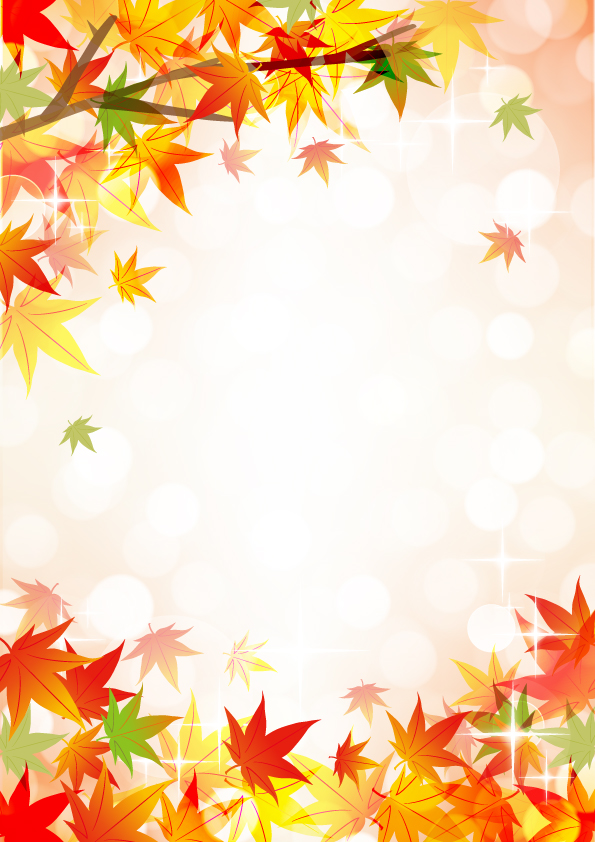 ～旬の食材を添えて～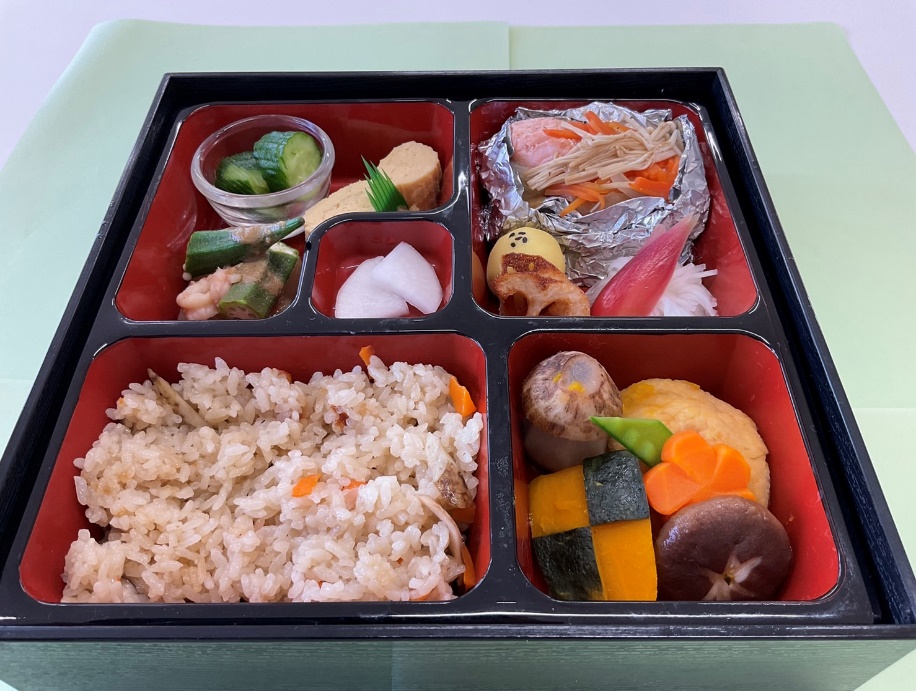 　　お品書き　　　　　　　　　　　　　　前菜　・だし巻き卵・海老とオクラ　胡麻クリーム・蛇腹胡瓜の三杯酢煮物　（炊き合わせ）・里芋・ねじ梅人参・いんげん・しいたけ・がんも　　　　　　　　　　　※みょうがは入りません焼物　　　　　　　　　　　　　　　　　・鮭のホイル焼き　　　　　　　　●アレルギー食品：卵、海老・薩摩芋きんとん　　　　　　　　●チケット販売場所：６号館１階　　・蓮根チップス　　　　　　　　　●チケット販売日時：・菊花大根　　　　　　　　　　　　１０月１５日（金）１２時４５分御飯　　　　　　　　　　　　　　　１０月１８日（月）１２時４５分・炊き込みご飯　　　　　　　　　●弁当受け渡し場所：６号館１階【しいたけ　人参　牛蒡　鶏肉】　●弁当受け渡し日時：香物　　　　　　　　　　　　　　　１０月２１日（木　１２時４５分　　　　・大根の漬物　　　　　　　　　　●値段：６００円　料理長　　　　　　　　副料理長藤田　悠太郎　　　　林　晃輝　渋谷　晃輝